附件1决定废止的规范性文件决定废止的规范性文件决定废止的规范性文件序 号文件名称废止依据及原因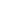 1省水利厅关于印发《湖北省水利工程评标专家管理实施办法》的通知（鄂水利建函[2004]314号）水利水电工程评标专家管理实际工作有新变化，同意纳入省公共资源交易中心专家库归口管理。2关于印发《湖北省水利工程建设项目招标代理管理办法（试行）》的通知（鄂水利发[2006]24号）水利水电工程招标代理机构管理已纳入市场主体信用管理体系。《湖北省水利水电建设市场信用管理办法（试行）》（鄂水利规〔2009〕7号）第二条。3关于开展水利水电工程招标代理机构登记备案工作的通知（鄂水利建函[2008]825号）水利水电工程招标代理机构管理已纳入市场主体信用管理体系。《湖北省水利水电建设市场信用管理办法（试行）》（鄂水利规〔2009〕8号）第二条。附件2决定修改的规范性文件决定修改的规范性文件决定修改的规范性文件决定修改的规范性文件决定修改的规范性文件序 号文件名称原款内容修改依据修改后条款内容1关于印发《湖北省水利水电工程招标代理机构遴选实施办法》的通知（鄂水利规[2011]2号）第二条 我省使用国家资金的水利工程建设项目的招标代理机构应采用遴选方式确定。《中华人民共和国招标投标法》第十二条第二条 我省使用国家资金的水利工程建设项目的招标代理机构可采用遴选方式确定。采用遴选方式确定代理机构的，可参照本办法实行。2《湖北省水利工程建设项目招标投标管理办法（修订稿）》（鄂水利规〔2009〕2号）另行印发另行印发另行印发